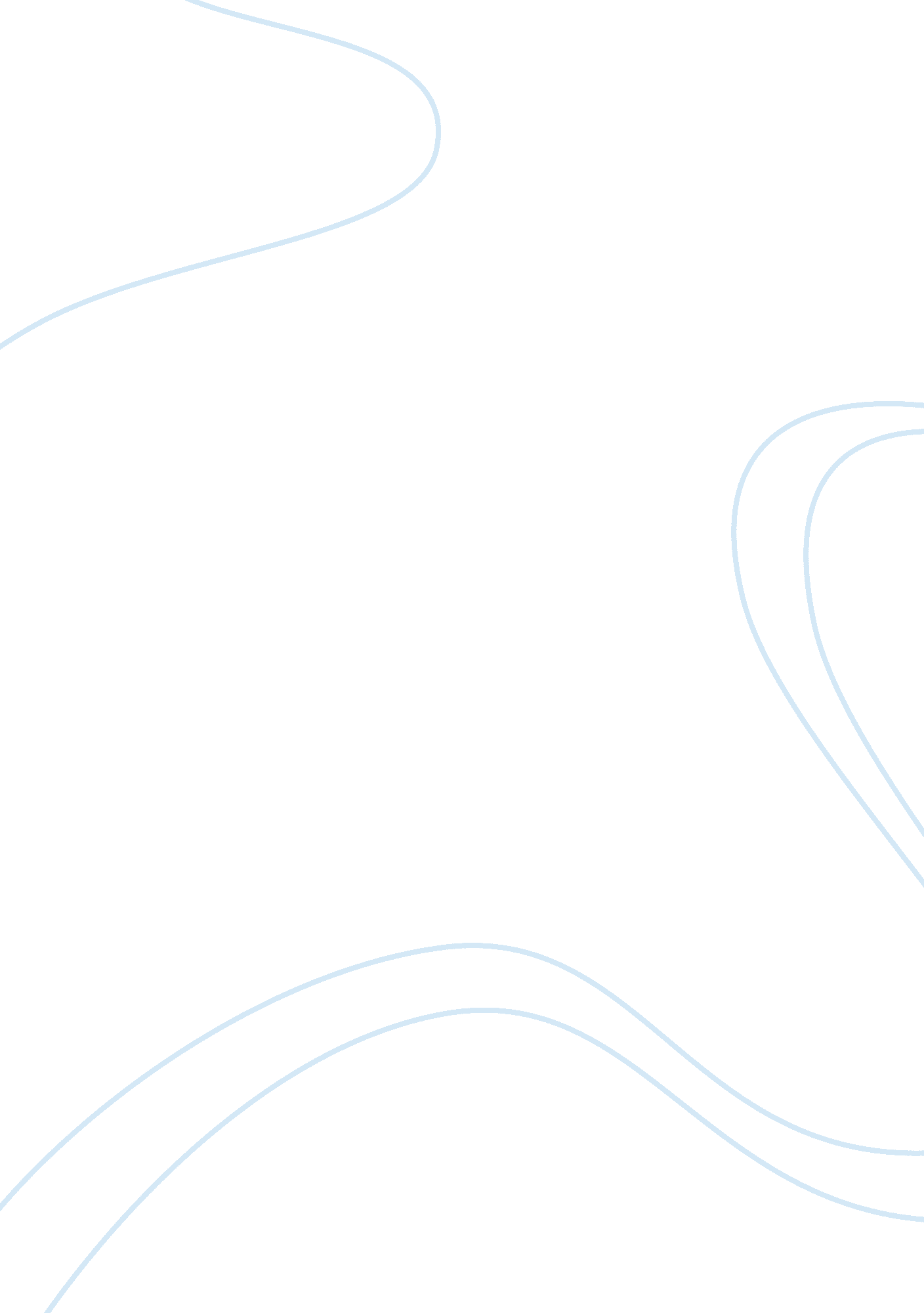 Should smoking be bannedHealth & Medicine, Addiction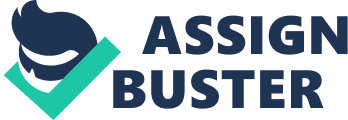 Cigarettesmokinghas been a trend since the beginning of the industrial revolution. Some people believe that smoking could help them release theirstressas it helps them to relax. Some people also believe that the cigarettes business is necessary for a specific country to develop their country’s economy. As time flew, knowledge develops andtechnologyrises, and as a result, we came to know that cigarette smoking brings numerous potential harm not just to our body but also to theenvironment. But many people still practice smoking regardless the fact that smoking could potentially ruin theirhealthas what is written on the cigarette box itself. Knowing all these, still some people continue on smoking, as if they did not know that they are harming their surroundings too, therefore cigarette smoking should be banned. I think only by doing so we can achieve a more positive result. Some of those who support smoking claim that it’s hard for smokers to break their habit. 2 out of 15 smokers failed to break the habit, therefore, if it’s banned then it could trigger the opening of the black markets of cigars, just like drugs, and it would be much more difficult for the government to control than when it’s legalized. However, by making them illegal, we could at least force them to quit smoking, and automatically more people would quit, 14 out of 15 people will try to quit knowing it illegal. And most importantly, by marking them illegal, it could decrease most of the passive smokers issue as if it’s illegal, then they will not be able to smoke in public areas. The supporters of cigarette smoking also maintain that smoking could release them from stress as it helps them to relax. So they think that they have the right to own the relaxing atmosphere and so. However, cigars are addictive, although it gives relaxation, it contains addictive substance called nicotine, just like drugs, addictive. Most drugs like heroines also gave relaxing and addictive effects, but they are banned, so smoking should be banned too, just to be fair. People could get relaxation as much as they want by sleeping, walking or playing games, that way it would be much healthier and much more environmentally friendly. The final argument advanced by the cigarette-smoking supporters is that the cigarette business is necessary for a specific country’s income, and are responsible for the economic growth of the country. However, smokers tend to develop smoking-related disease which is more likely a kind of respiratory disease which could result in death, if we use the number of death that is caused by cigarette smoking, we could surely raise the country’s income in a way such as labor intensive and thus increasing the growth of the economy of the country healthily, which is a much better way. It should now be clear that cigarettes smoking should be marked illegal, as smokers have more chance to develop respiratory disease, and are addictive, just like drugs, it could also effect the non-smokers by turning them to passive smokers. In conclusion, smoking could give numerous negative impacts, individually and socially, therefore it should be banned for good, just like drugs. 